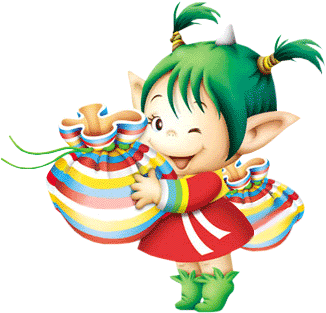 JÍDELNÍČEK ZŠ MŠEC 24. 6. – 28. 6. 2019 Pondělí         Polévka: kuřecí vývar s kuskusem (9)  24. 6.            Hl. jídlo: rybí rizoto se sýrem, okurka kyselá (4)…………………………………………………………………………………………………………………………………………… Úterý         Polévka: drožďová se zeleninou (3,9)  25. 6.          Hl. jídlo: zapečené těstoviny s uzeným masem, červená řepa (1a,3)…………………………………………………………………………………………………………………………………………… Středa        Polévka: hrstková (1a,7)  26. 6.          Hl. jídlo: kuřecí řízek, brambory, tatarka (1a,3,7)                                    ……………………………………………………………………………………………………………………………………………Čtvrtek       Polévka: zeleninová se sýrovými noky (3,7) 27. 6.          Hl. jídlo: buchtičky se šodó (1a,3,7)                    ……………………………………………………………………………………………………………………………………………Pátek:                                       VYSVĚDČENÍ 28. 6.        ……………………………………………………………………………………………………………………………………………Obsahuje alergeny: viz pokrmZměna jídelníčku vyhrazena!Přejeme dobrou chuť!Strava je určena k okamžité spotřebě!